ГОСУДАРСТВЕННОЕ БЮДЖЕТНОЕ УЧРЕЖДЕНИЕ ДОПОЛНИТЕЛЬНОГО ПРОФЕССИОНАЛЬНОГО ПЕДАГОГИЧЕСКОГО ОБРАЗОВАНИЯ ЦЕНТР ПОВЫШЕНИЯ КВАЛИФИКАЦИИ«ИНФОРМАЦИОННО-МЕТОДИЧЕСКИЙ ЦЕНТР» КУРОРТНОГО РАЙОНА САНКТ-ПЕТЕРБУРГАМетодические рекомендации по созданию отчетов в приложениях «Движение обучающихся», «Личные дела обучающихся» Санкт-Петербург2019 годАвтор: Анна Павловна РоманьковаДанные методические рекомендации по созданию отчетов в приложениях «Движение обучающихся», «Личные дела обучающихся»  посвящены технологии создания и оформления ежемесячных отчетов по ведению базы данных «ПараГраф».Актуальность данной разработки состоит в том, что правильное создание и оформление отчетов исключает возникновение ошибки в поддержании контингента ОУ.Методические рекомендации адресованы работникам общеобразовательных организаций и направлены на систематизацию работы с АИСУ «ПараГраф». Для заполнения полей используется распоряжение Комитета по образованию «О работе с автоматизированными информационными системами, базами данных и иными электронными информационными ресурсами ОУ «Санкт-Петербурга».Инструкция по созданию отчетов в приложениях «Движение обучающихся», «Личные дела обучающихся» Отчет «Форма Д-12 дополнение». Контроль контингента на 20 сентября текущего года. В отчет включаются учащиеся коррекционных классов и школ и не включаются учащиеся вечерних школ, не государственных учреждений и учреждений другого подчинения. В качестве начала периода указывается 20 сентября текущего года.Работа в приложении «Движение обучающихся».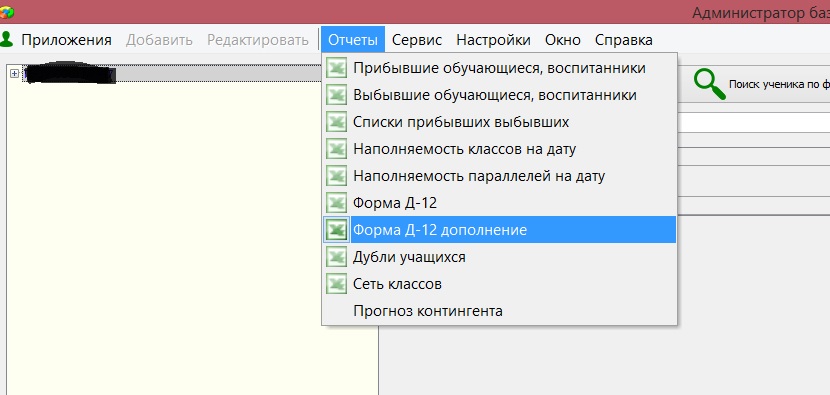 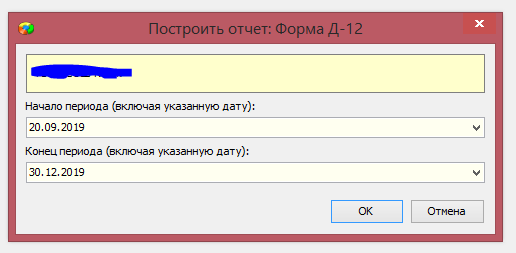 Периоды выставляются по распоряжению Комитета по образованию. Отчет формируется автоматически. Экспорт в Excel. Печать с форматированием на 1 страницу.Проверка обучающихся в классах экстернат.Объект поиска: Обучающийся, воспитанник (относящийся к классу экстернат)Поля:Фамилия, Имя, ОтчествоФорма получения образованияФорма обучения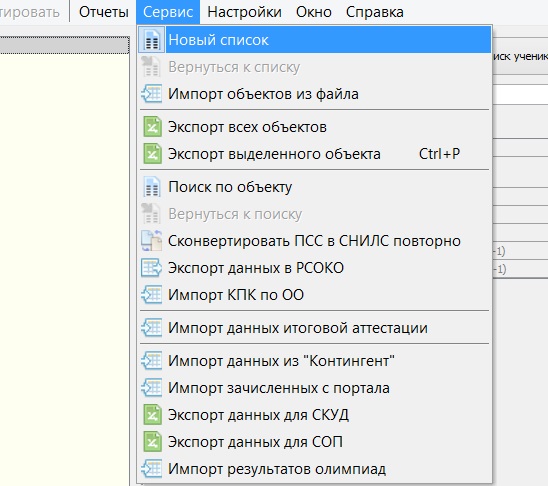 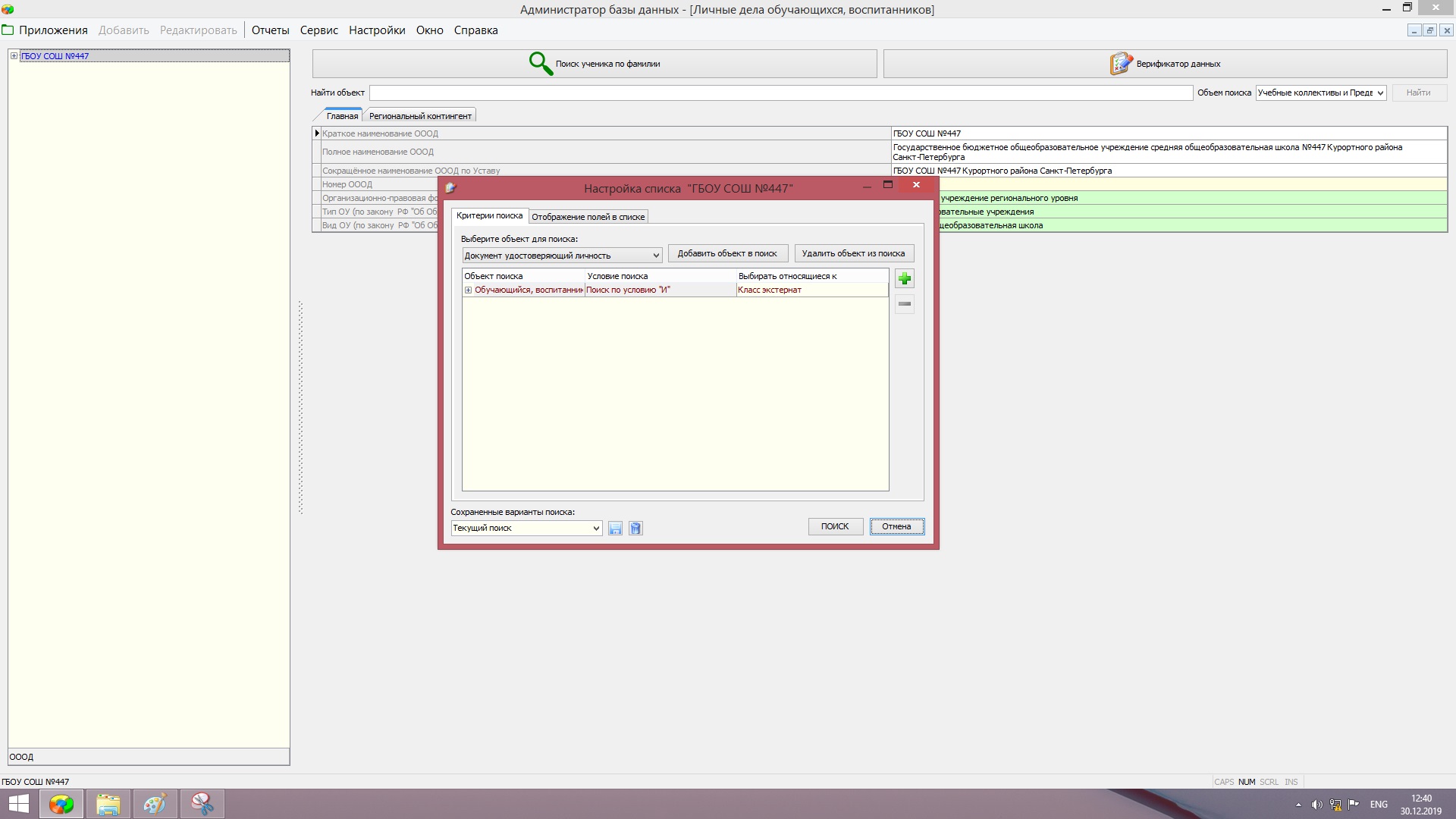 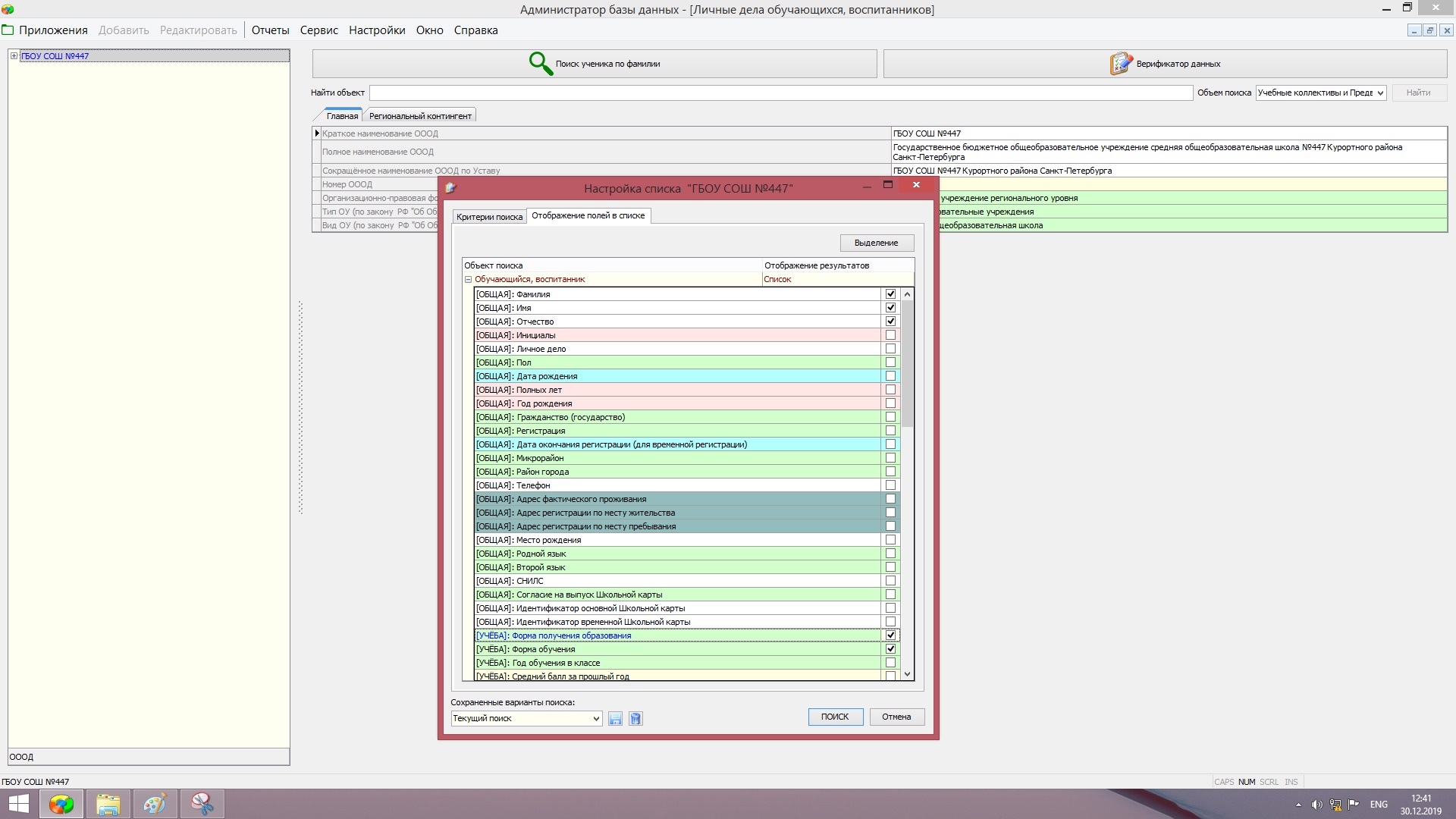 В классы экстернат должны быть зачислен обучающиеся, получающие образование вне ОООД в форме семейного или самообразования (только среднее общее образование).Обучающиеся по очно-заочной или заочной форме обучения зачисляются в обычные учебные коллективы. На вкладке «Учеба» в этом случае должна быть выбрана форма получения образования - в ОООД, а в форме обучения указана  очно-заочная или заочная.Сеть классов.Работа в приложении «Движение обучающихся».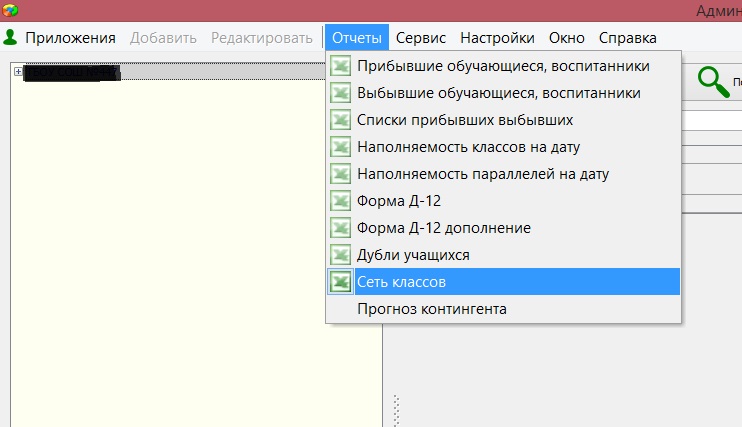 